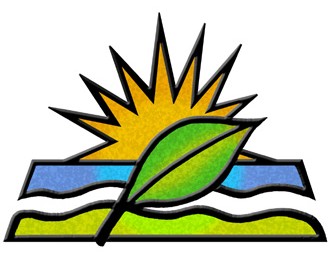 FRIENDS of MEADS PARKS and GARDENS_______________Strategic Plan for the Parks and Gardens - 2017 Short termThe objective of this section is to achieve ‘early wins’ to demonstrate that the FMPG ismaking tangible progress in achieving its strategic goals.Enter into a dialogue with EBC Special Advisers and other relevant Council Officers to gain a better understanding of:The overall decision-making processesThe decision-making process on publicity and the installation of park signsArrange for a poster to be displayed on one of the notice boards in the Helen Garden describing our work and encouraging people to join usAll Saints ParkFinalise the list of plants to create a Physic GardenContact relevant organisations who may be able to help with funding the new plantingThe Helen GardenAssist with the final stages of the creation of a more suitable way to commemorate the lives of Dolly Shepherd and Molly Sedgewick focusing on:The installation of the interpretation boardMake the final decision on the grassing over of the original triangular flowerbedThe Italian GardensOrganise a ‘litter patrol’ to clean up the approach to the garden and the garden itselfMake progress on the HLF Round One funding application focusing on addressing the HLF’s 10 outcomes on Heritage, People and CommunityRaise concerns about the sapling which has been planted on the lawn near the raised flowerbed at the entranceContinue to request that the self-seeded sycamore blocking the view of the entrance should be removed Medium termAll Saints ParkMake progress on the planting of a Physic GardenMake progress on the design, text and installation of interpretations boards at each entranceMake progress on the installation of park signs and recommend that the phrase ‘a quiet/reflective’ garden should be added to its descriptionThe Helen GardenHelp to generate more publicity for Mini Golf and PétanqueRecommend improvements to the Pétanque area including the installation of a sign close to the courtIn conjunction with EBC, launch a competition to design a sign which captures the spirit of the gameMonitor the progress on the possible re-siting of the Western View CaféIf the decision is made to re-site the Café in the Helen Garden help to ensure that the views of all users of the Garden are considered in any decisions on its location within the parkActively support the Meads Community Association and St John’s Bowling Club in their efforts to persuade EBC to improve the toilet facilitiesBe involved in the final stage of the selection of new play equipment by working with EBC and local schoolsRecommend the installation of a sensory area focusing on the sound of the sea and launch a fund-raising scheme to help pay for it. This will take the form of a ‘hearing bench’ near the cliff edge facing towards the park in a particular spot where the sound of the sea can be heard very clearlyThe Italian GardensRecommend that the structures are cleaned and rockery stones are removed from the cable housing buildingAssist EBC in investigating suitable plants for the pergolasContinue to explore sources of funding for its restoration including HLFLong termAll Saints ParkRecommend the application of Green Flag StatusThe Helen GardenMuch depends on the outcome of the decision on the re-siting of the Western View CaféIf the Café is re-sited in the Helen Garden:Take a position on the subsequent use of the existing KioskRecommend the improvement of facilities for the Bowling ClubIf the Café is not re-sited in the Helen Garden:Recommend an extension to the opening hours and an improvement to the catering facilities at the KioskRecommend the improvement of facilities for the Bowling ClubRecommend that the existing toilet facilities are completely updated and if necessary help with fundraising for this projectIn any event:Continually monitor the chances of the garden being awarded Green Flag Status and apply when the time is considered right.The Italian GardensMuch depends on the whether we are successful in our application for funds under the HLF Parks for People scheme or other funding sources.If we are successful:Work with the chosen landscape designers and contractors during the restoration processIf we are not successfulEnter a dialogue with the Council on ways to make the gardens more attractive and less susceptible to problems caused by anti-social behaviourPress for the removal of self-seeded sycamores, horse chestnuts and any other trees blocking the vista into the gardensPress for the planting of low maintenance climbers on the pergolas and other structuresPress for the restoration of the original rockery	Fund raise to help pay for any new plantingIn any eventContinually monitor the chances of the gardens being awarded Green Flag Status and apply when the time is considered right.